INDICAÇÃO Nº 6204/2017Indica ao Poder Executivo Municipal que efetue serviços de intensificação e manutenção na iluminação do Centro Social Urbano.Excelentíssimo Senhor Prefeito Municipal, Nos termos do Art. 108 do Regimento Interno desta Casa de Leis, dirijo-me a Vossa Excelência para sugerir que, por intermédio do Setor competente, que efetue serviços de intensificação e manutenção na Iluminação de todas as dependências do Centro Social Urbano.Justificativa:Este vereador já efetuou solicitações anteriores (1420/12 e 2965/14), visando o conforto e segurança de quem faz uso das pistas de corrida e caminhadas no Centro Social Urbano. Há poucos dias, um grupo de corrida de rua, procurou por este vereador, solicitando novamente os serviços necessários. Plenário “Dr. Tancredo Neves”, em 28 de julho de 2.017.Gustavo Bagnoli-vereador-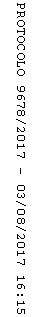 